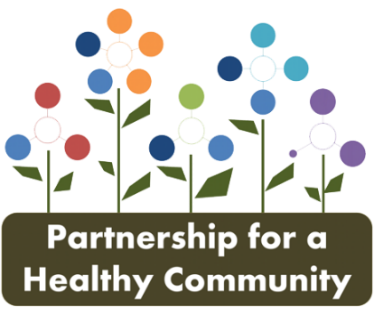 AGENDAWEBEX: Attendance Roll CallPartnership Board UpdateMarketingOtherAction Teams Reporting: Progress is being tracked on a Google Sheet. You can find access information pinned at the top of the discussion boards in both mental health and substance use forums. Healthcare (Tim)Education & Trainings (Holly)Criminal Justice & Harm Reduction (Chris)Back to the Basics of the Community Health SurveyPartnership for a Healthy Community Board Meeting on Thursday, September 24th Progress Report presented to the Board (see attachment)Anything else we need to add?Identifying additional programs and services being provided that will help to improve the following objectives:By December 31, 2022, reduce the rate of drug-induced deaths within the tri-county region by 10% from 22.2 per 100,000 tri-county residents to 20.0 per 100,000. By December 31, 2022, increase the proportion of adolescents reporting never using substances in the tri-county area by 5%. By December 31, 2022, decrease the number of suicides in the tri-county area by 10%. By December 31, 2022, decrease the number of residents in the tri-county areas who reported feeling depressed or anxious in the past 30 days by 10%. Lifting Up Presentation: Kathleen KellyFeedback/Thoughts Member AnnouncementsNext Meeting Date: October 26, 2020 via WebEx